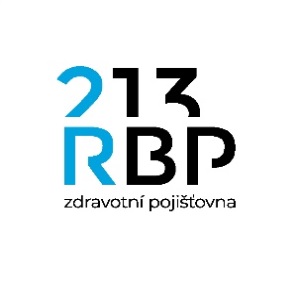 Smlouva o vzájemné spolupráci na programu „Zdravý podnik 2020“RBP, zdravotní pojišťovnase sídlem: 		Michálkovická 967/108, Slezská Ostrava, 710 00 Ostravazapsána v obchodním rejstříku KS v Ostravě, oddíl A XIV, vložka 554jednající: 		Ing. Antonínem Klimšou, MBA, výkonným ředitelemIČO: 		476 73 036DIČ: 		CZ47673036bankovní spojení: 	xxxxxxxxxxxčíslo účtu: 		xxxxxxxxxxxoprávnění k jednání: 	ve věcech obchodních xxxxxxxxxxx, tel. xxxxxxxxxxx			        	ve věcech technických xxxxxxxxxxx, tel. xxxxxxxxxxx(dále jen „RBP“)	aFERRIT s.r.o.se sídlem: 		Na Zbytkách 41, 739 01 Staré Městojednající: 		xxxxxxxxxxxzapsána v obchodním rejstříku u Krajského soudu v Ostravě, oddíl C, vložka 10590IČO:   		48400751DIČ: 		CZ48400751oprávnění k jednání: 	ve věcech technických xxxxxxxxxxx, tel. xxxxxxxxxxx	(dále jako „Zaměstnavatel“)		        	uzavírají podle §1746 odst. 2 zákona č. 89/2012 Sb., Občanský zákoník, ve znění pozdějších předpisů tuto Smlouvu o vzájemné spolupráci. Čl. I. PreambuleProgram „Zdravý podnik 2020“ je primárně určen Zaměstnavatelům, jejichž zaměstnanci se pohybují v prostředí se zvýšenými riziky v oblasti hluku, prašnosti, psychosomatické zátěže. Takovéto prostředí se vyznačuje rizikem vzniku závažných onemocnění. Poskytnutím voucheru za účelem zakoupení produktů na podporu zdravého životního stylu a podporu prevence civilizačních chorob lze omezit dopad těchto rizik na zaměstnance - pojištěnce RBP.Program Zdravý podnik 2020“ nebude možné souběžně aplikovat u Zaměstnavatelů, kteří pro své zaměstnance z rizikových pracovišť využívají rekondiční pobyty nebo vitamínovou fortifikaci organizované ve spolupráci s RBP.Čl. II.Předmět smlouvyPředmětem smlouvy je spolupráce RBP a Zaměstnavatele na realizaci programu „Zdravý podnik 2020“ pro zaměstnance Zaměstnavatele, kteří jsou zároveň pojištěnci RBP, s cílem snížení nemocnosti a podpory dlouhodobé prevence.Účelem této smlouvy je sjednat vzájemné podmínky spolupráce RBP a Zaměstnavatele při plnění programu „Zdravý podnik 2020“ pro pojištěnce zaměstnané u Zaměstnavatele.Čl. III.Realizace spolupráceRBP poskytne Zaměstnavateli příspěvek na jednoho zaměstnance – pojištěnce RBP ve formě voucheru v nominální hodnotě 500,00 Kč opravňujícího pojištěnce k čerpání možností uvedených na voucheru za účelem zakoupení produktů na podporu zdravého životního stylu a podpory prevence civilizačních chorob.Celkový finanční objem na realizaci programu pro Zaměstnavatele je stanoven ve výši 62.000,00 Kč (aktuální počet pojištěnců RBP – 124 zaměstnanců Zaměstnavatele).Čl. IV.Závazky smluvních stranRBP se zavazuje prokazatelně předat Zaměstnavateli vouchery nejpozději do 30 kalendářních dnů od nabytí účinnosti smlouvy.Příspěvek programu „Zdravý podnik 2020“ je určen všem zaměstnancům, kteří jsou pojištěnci RBP, nemají uzavřenou dohodu o ukončení pracovního poměru, nejsou ve výpovědní lhůtě a zároveň nepodepsali přihlášku k jiné zdravotní pojišťovně.Příspěvek uvedený na voucheru je možné zaměstnancem čerpat na volně prodejný sortiment podporující zdraví v lékárnách a v prodejnách zdravotnických potřeb.RBP poskytne finanční příspěvek zaměstnanci, který nejpozději do 30.11.2020 předloží na kterékoliv pobočce RBP vyplněný voucher s razítkem a podpisem personálního útvaru potvrzujícím zaměstnanecký poměr a doklad o zaplacení příspěvku na výše uvedené produkty. Částka bude poukázána bankovním převodem na účet držitele voucheru.Zaměstnavatel seznámí své zaměstnance – pojištěnce RBP s možností příspěvků dle Čl. 1. této smlouvy prostřednictvím svých internetových stránek, personálního úseku, rovněž zabezpečí i jiné formy propagace RBP.Smluvní strany se dohodly na spolupráci v rámci marketingových akcí RBP.Čl. V.Závěrečná ustanoveníSmlouva se uzavírá na dobu určitou do 30.11.2020. Tato smlouva nabývá platnosti dnem podpisu smlouvy oběma smluvními stranami. Případné změny a dodatečné závazky se řeší písemnými dodatky smlouvy.Smlouvu lze ukončit po dohodě obou smluvních stran kdykoliv nebo po písemné výpovědi kterékoli ze smluvních stran s výpovědní lhůtou, která činí 2 měsíce a začíná běžet od 1. dne následujícího měsíce po doručení písemné výpovědi druhé smluvní straně.Smlouva je vyhotovena ve dvou stejnopisech, z nichž každá ze smluvních stran obdrží po jednom vyhotovení. V Ostravě dne:   …………………………………                       		………………………………..                                                             	   xxxxxxxxxxx 			                        Ing. Antonín Klimša, MBA         xxxxxxxxxxx                                                           výkonný ředitel